WHAT TO PACKWe look forward to welcoming you to Landmark College and the residence halls. We provide the following: wireless internet, community laundry facilities, secure locks, twin long mattress and bedframe, desk, chair, dresser, and of course -- fun and support! To assist your planning and packing process, we have outlined the required and suggested items below.Everyday items: Blankets, Sheets (80-inch twin long), Pillows, Clothes, Footwear, Reliable & easily managed alarm clock, Clothes hangers, A fan (strongly recommended) and Wastebasket.Since you are coming for summer program: Laptop or internet enabled tablet, Backpack, Reusable water bottle, Sunscreen and bug repellant, Spending money (ATM available on campus)To keep clean: Towels and toiletries (shampoo, soap razors, deodorant, etc.), Laundry detergent, Quarters (for laundry machines) and Optional items such as: Shower shoes, Shower tote, and laundry bag.To help you feel at home, you may wish to bring: Cell Phone, Small Bluetooth speaker or earbuds, Desk lamp (non-halogen), Extension cord (with built-in surge-protector), USB flash drive (this will aid in the use of public computers and printing), Small refrigerator.Things you may NOT have on campus: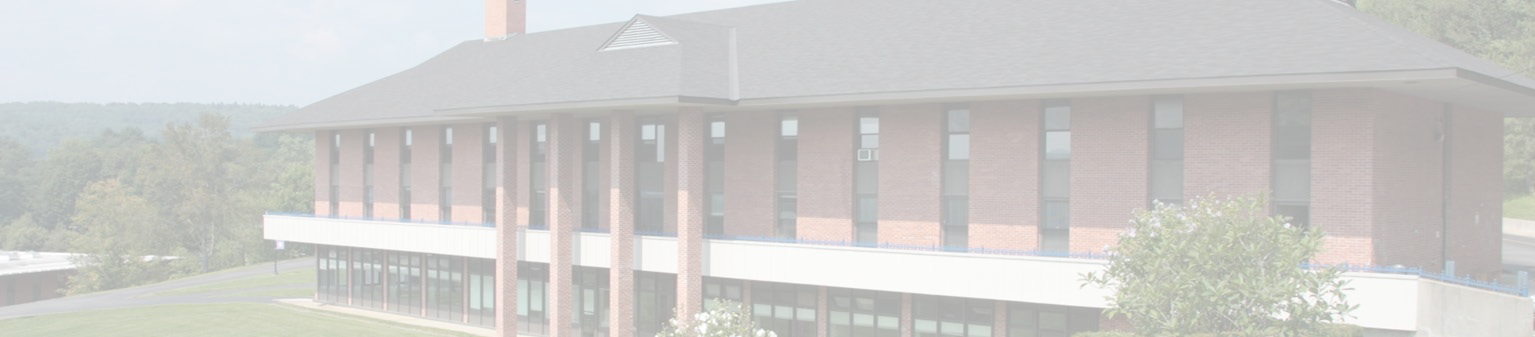 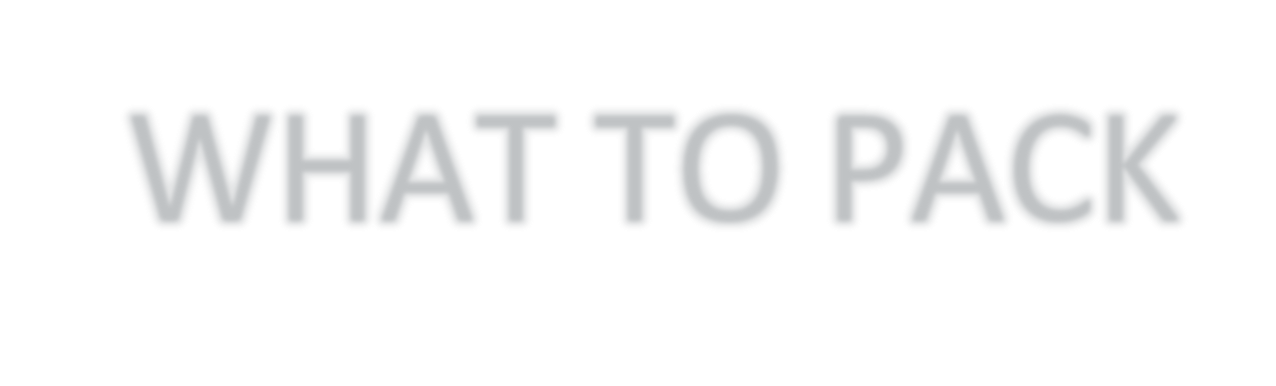 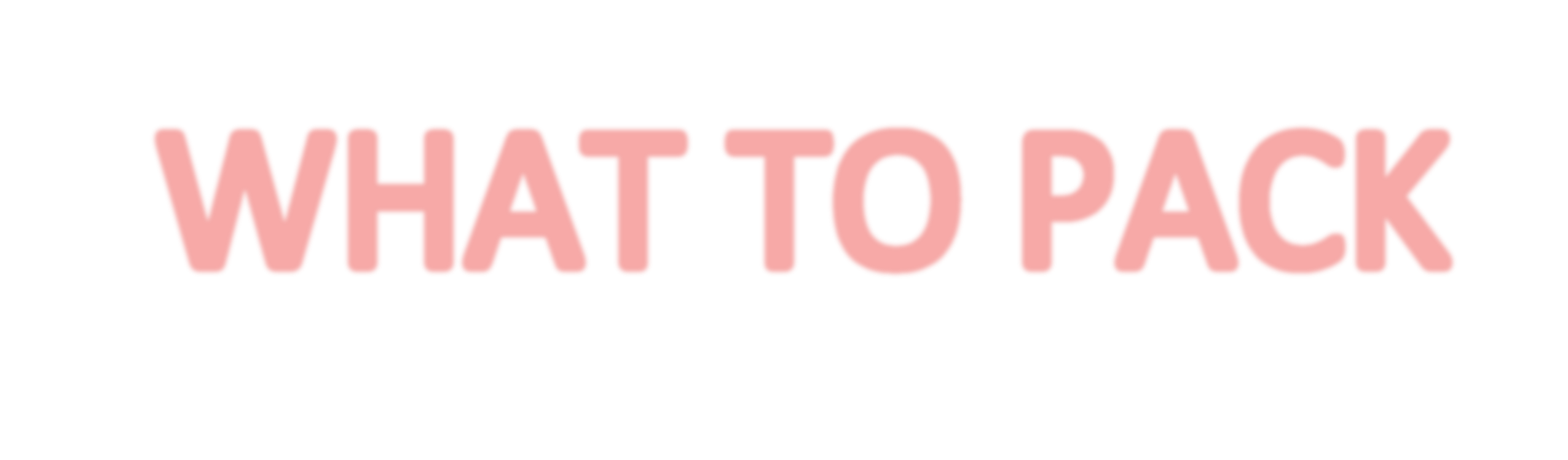 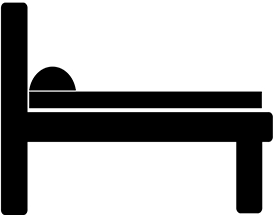 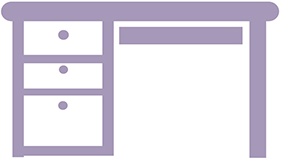 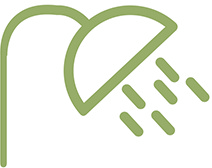 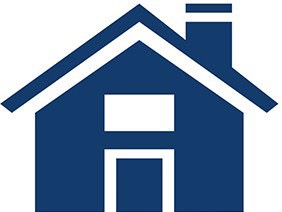 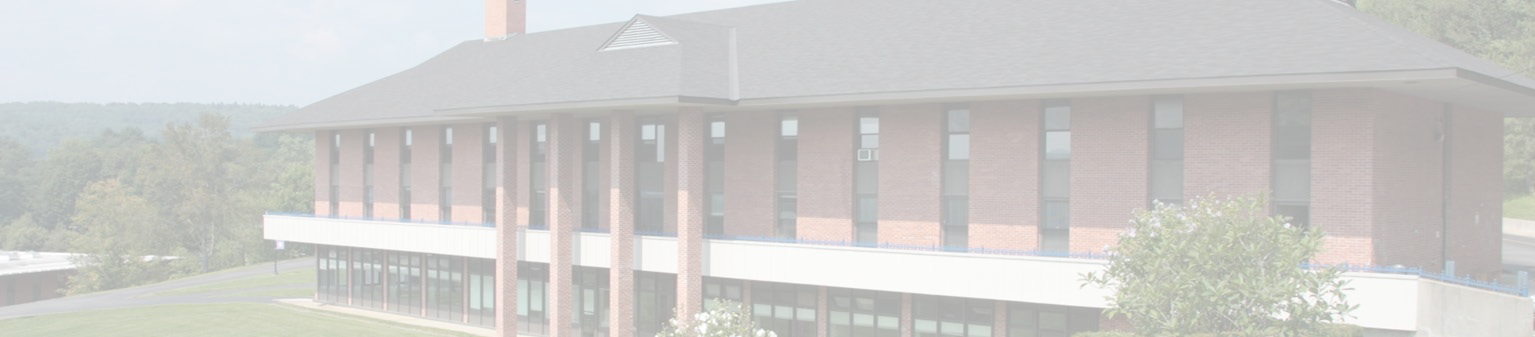 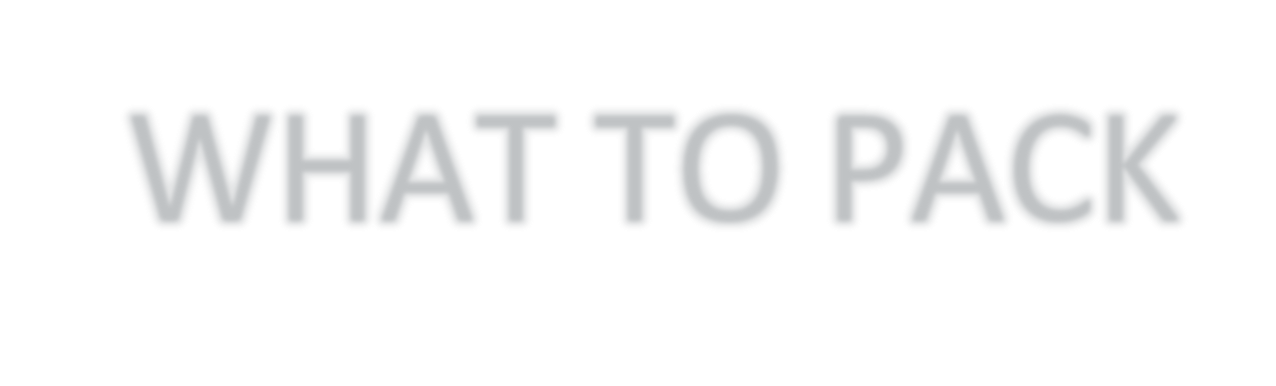 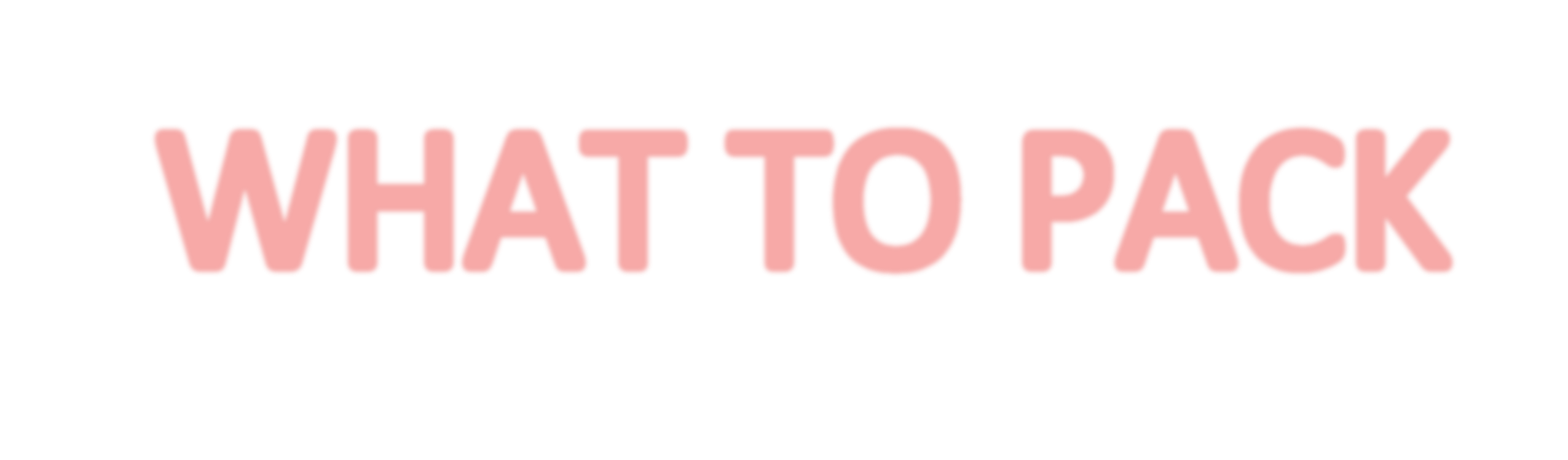 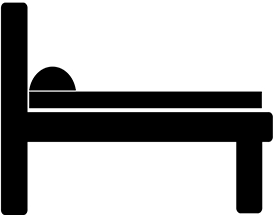 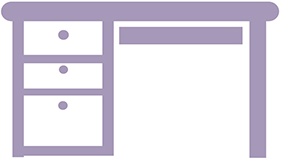 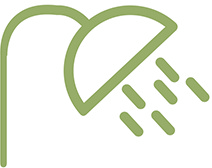 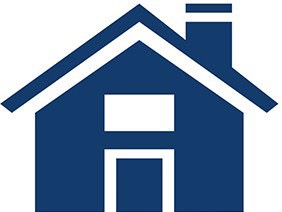 No open flames or heating coils matches, candles, incense, toaster ovens, space heaters)No alcohol, alcohol containers, illicit or non-prescribed drugs, or drug paraphernaliaNo explosives, firearms, knives, firecrackers, or weapons.No decorations that hang from the ceilingNo cigarettes or tobacco products. Vermont state law prohibits the use of tobacco products by minors.No petsThe college reserves the right to have a student remove an item not on the list that is deemed a fire or safety concern. If you are unsure about an item, email the Student Affairs Office BEFORE you pack it (CampusLife@landmark.edu). Finally, students should keep in mind when packing that they will be residing at LC for less than a month. Pack wisely! All your belongings must be able to fit on your side of the room. The college cannot be held liable for any lost, broken stolen belongings, (students will be provided with a key to lock their room) so please use discretion when deciding what to bring. Irreplaceable items should be left at home. We strongly suggest that if valuables are brought to campus, they are covered under the family’s homeowner’s policy. Alternately, it may be a good idea to consider purchasing renter’s insurance for the duration of the program.Please note you are welcome to ship items to campus; Packages will be available upon arrival for student pick-up during the check-in process. Shipping Address: Student’s name c/o Landmark College Summer Readiness Program 19 River Road Putney, VT 05346